              * اذكرها               * اذكرها               * اذكرها 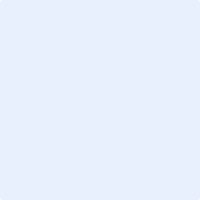 